((ПЛАН РАБОТЫ КАФЕДРЫ СОЦИОЛОГИИ И СОЦИАЛЬНОЙ РАБОТЫ
ПО УЛУЧШЕНИЯМ ДЕЯТЕЛЬНОСТИ НА ОСНОВЕ СТРАТЕГИИ РАЗВИТИЯ УНИВЕРСИТЕТАФ КазНУ 501-01-08. План поулучшениюгеФ КазНУ 501-01-08. План по улучшениюіеФ КазНУ 501-01-08. План по улучшению■ >((Заведующий кафедрой социологии
и социальной работы, профессорАбдирайымова Г.С.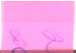 Ф КазНУ 501-01-08. План по улучшению№ПоложениестратегииСодержание мероприятияСрокисполненияФормазавершенияОтветственныелицаРезультатывыполнения1Развитие и совершенствование процесса обученияОрганизационно-образовательнаядеятельность.Процессно-ориентированныйподход.Планирование учебного процесса, совершенствование методического обеспечения учебного процесса.Мониторинг качества образовательной деятельности и учебно-методической документации.Внедрение в учебный процесс инновационных и интерактивных технологий обучения.Совершенствование и дополнение КЭД2016-2017 уч. год.Май 2017 г.УМКДдисциплин,Каталогиэлективныхдисциплин,Член методического бюро кафедры - Сарыбаева И.С.Последовательное и системное совершенствовани е и развитие основных составляющих организации учебного процесс1Развитие и совершенствование процесса обученияРазвитие системы менеджмента качестваМониторинг внутренних стандартов и нормативов по оценке и контролю качества образования.Ведение документации по СМК2016-2017 уч. год.Нормативная документация, планы, отчетыОтвет. по СМК кафедры Хибина Н.Применениестандартовсистемыменеджментакачестваобразования1Развитие и совершенствование процесса обученияОриентация на компетентностный2016-2017 уч.КЭД, ТестовыеЗав. кафед.Повышениеподход в образованииДальнейшее развитие модульной организации образовательного процесса Совершенствование форм контроля знаний студентов, проведения промежуточных и итоговых форм контроля, внедрение новой системы оценки текущего контроля и промежуточной аттестациигод.задания,экзаменационные вопросы с учетом оценкиформированиякомпетенцийстудентовАбдираймова Г.С., член методического бюро кафед. - Сарыбаева И.С.результатовобучение,реализацияприоритетовБолонскогопроцесса2Ориентация на потребителяСовершенствование практических уровней обучения (учебная, научно-исследовательская, педагогические практики). Расширение баз практик. Поддержание связи с работодателями.Мониторинг трудоустройства выпускников.2016-2017 уч. год.Программы практик, договора с базами практик, протоколы согласования образовательных программ с работодателями.Зав. кафед. Абдираймова Г.С., член методического бюро кафед. - Сарыбаева И.С., руководители практик.Повышениеуровня науки, еесвязь спроизводством,эффективноеосвоениерезультатовисследований иразработокэкономикой иобществом.3Модернизация менеджмента науки и инновацийВыполнение широкого спектра фундаментальных и прикладных научных исследований по приоритетным направлениям. Развитие эндаумент-фондов. Привлечение обучающихся к научной деятельности на платной основе.Реализация прорывных проектов.2016-2017 уч. год.Участие ППС в научно-исследовательски х проектах, грантах,международныхконференциях,Зам. зав. кафед. по научно-инновационной деятельности и международным связям Серикжанова С.С.Формированиенаучно-исследовательско го университетаВнедрение научных исследований в учебный процесс.Разработка и апробация новых учебных курсов на основе научных исследований.2016-2017 уч. год.Актывнедрения,патенты,сертификацияЗам. зав. кафед. по научно-инновационной деятельности и международным связям Серикжанова С.С.Формирование нового уровня связи науки и социальной практики4Развитие исовершенствованиесоциально-воспитательнойдеятельности.Реализовать комплекс мероприятий цо совершенствованию системы воспитания здоровой духовно, физически и гармонически развитой личности с патриотическими нравственными принципами.Развитие студенческого самоуправл ения.2016-2017 уч. год.Участие в мероприятиях по социальному развитиеЗам.зав.кафед. по учебно-методической и воспитательной деятельности Кенжакимова Г.А.Развитиекорпоративнойкультуры,совершенствование воспитательнойработы5ФормированиеконтингентаобучающихсяПроведение профориентационной работы, работа веб-сайта.2016-2017 уч. год.Программы профориентации, организация работы со школьниками, Организация Дней открытых дверейОтветственные за профориентациюПовышениекачестваобразование6Развитие кадрового потенциалаОбеспечение регулярного осуществление повышения квалификации ППС с использованием преимуществ академической мобильности. Участие в работе школы кураторов-эдвайзеров.2016-2017 уч. год.ПовышениеквалификацииППС,академическаямобильностьЗавед. кафед. Абдираймова Г.С., членметодического бюро кафедры - Сарыбаева И.С.Повышениеуровняподготовки,внедрение новыхобразовательныхтехнологий7Приоритеты в областимеждународногосотрудничестваПодготовка к проведению международной аккредитации. международная стандартизация, сертификация и аккредитация программ и специальностей факультета2016-2017 уч. год.Сертификаты,академическаямобильностьЗам. зав. кафед. по научно-инновационной деятельности и международным связям Серикжанова С.С.Формированиесовременнойсистемы внешнейподдержкиУниверситета, егоимиджевойдеятельности имеждународногопозиционирования.